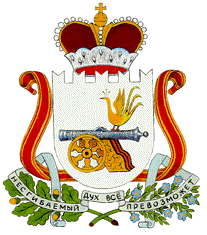                                                     АДМИНИСТРАЦИЯСОБОЛЕВСКОГО СЕЛЬСКОГО ПОСЕЛЕНИЯМОНАСТЫРЩИНСКОГО РАЙОНА СМОЛЕНСКОЙ ОБЛАСТИР А С П О Р Я Ж Е Н И Еот  01.10. 2019  № 34О назначении ответственного за организацию работ по защите информации    В соответствии с Федеральным законом от 27.07.2006  № 152-ФЗ "О персональных данных" и на основании Постановления Правительства Российской Федерации от 21.03.2012 № 211 «Об утверждении перечня мер, направленных на обеспечение выполнения обязанностей, предусмотренных Федеральным Законом «О персональных данных» и принятыми в соответствии с ним нормативными правовыми актами, операторами, являющимися государственными или муниципальными органами»:1. Назначить ответственным за организацию работ по защите информации в Администрации Соболевского сельского поселения Монастырщинского района Смоленской области – Главу муниципального образования Соболевского сельского поселения Монастырщинского  района Смоленской области Сыроватка Николая Васильевича.2. Контроль за выполнением данного распоряжения  оставляю  за  собой.Глава муниципального образованияСоболевского сельского поселенияМонастырщинского районаСмоленской области						                      Н.В.Сыроватка